«Летающая ракета» из бумагиМатериалы:картон или плотная бумагалюбые цветные материалы (фломастеры, краски, мелки)две соломинки (одна по диаметру немного шире другой)ножницыклей или липкая ленташаблон ракеты (смотрите ниже)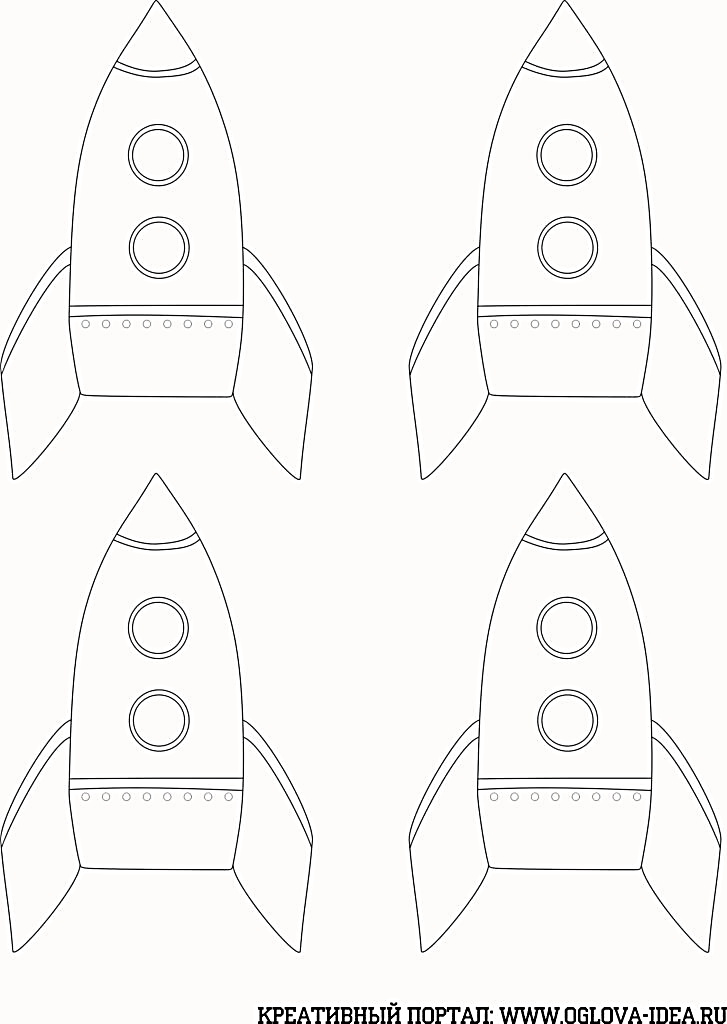 Как делать:Рисуем небольшой макет ракеты на бумаге (или распечатываем шаблон) — примерно 10-13 см. длинной. Раскрасить пожеланию;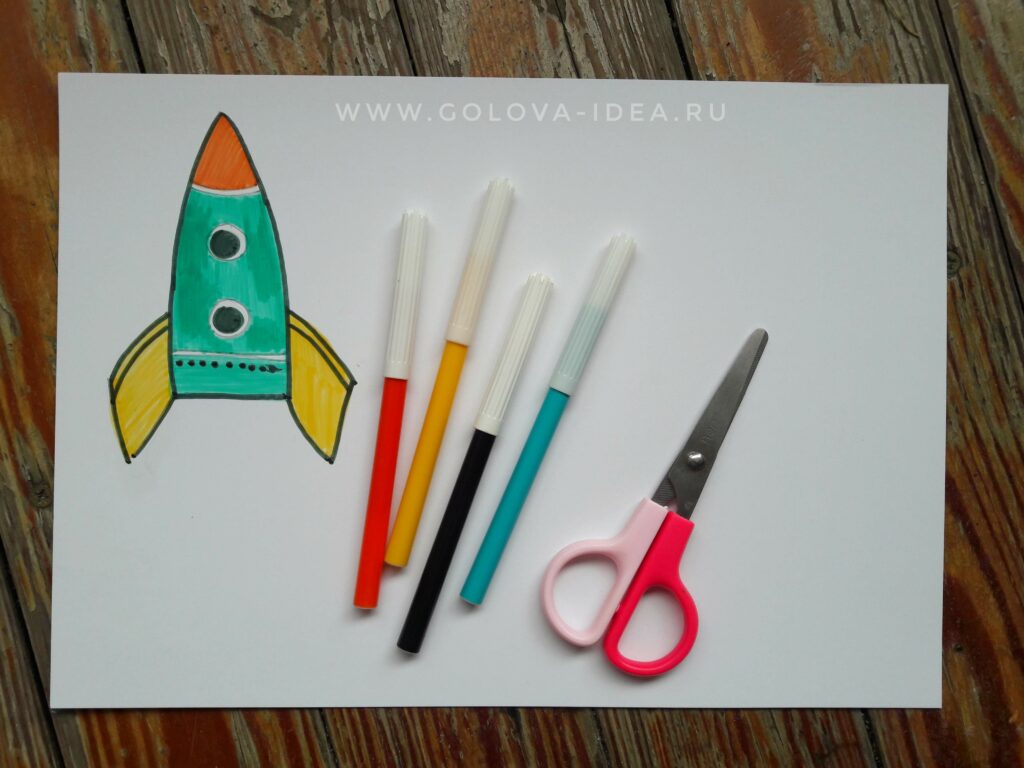 Вырезать по линиям контура;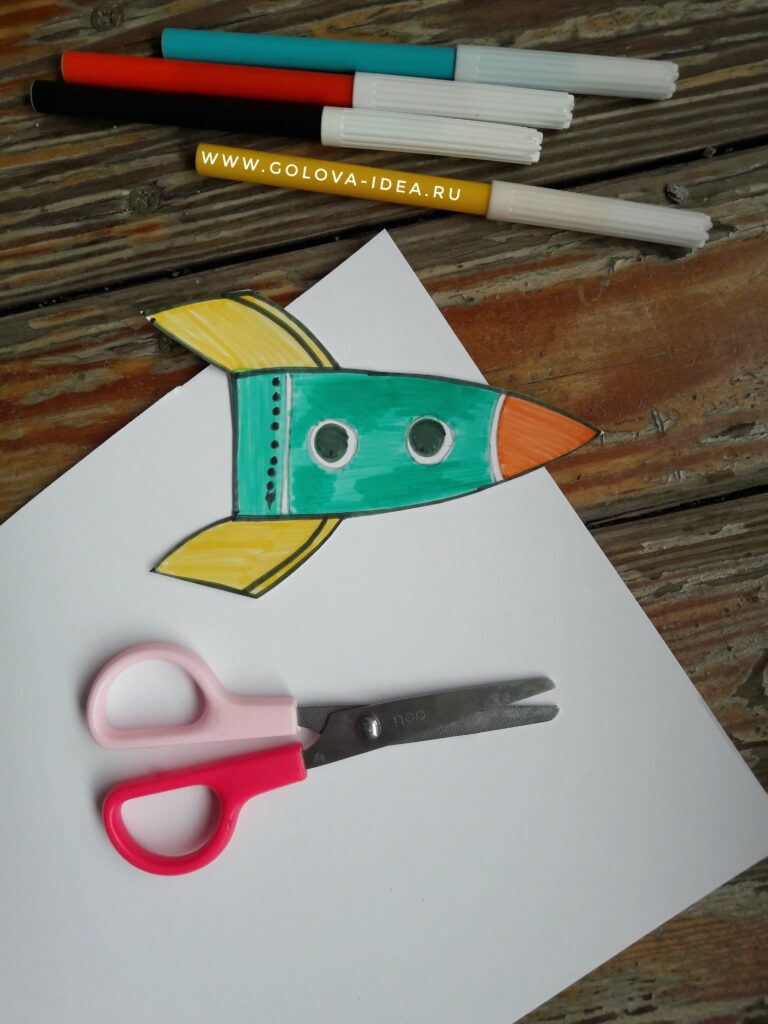 Обрежьте соломинку, которая шире, по длине макета ракеты (или чуть меньше) и обязательно заклейте один конец, чтобы он был полностью закупорен.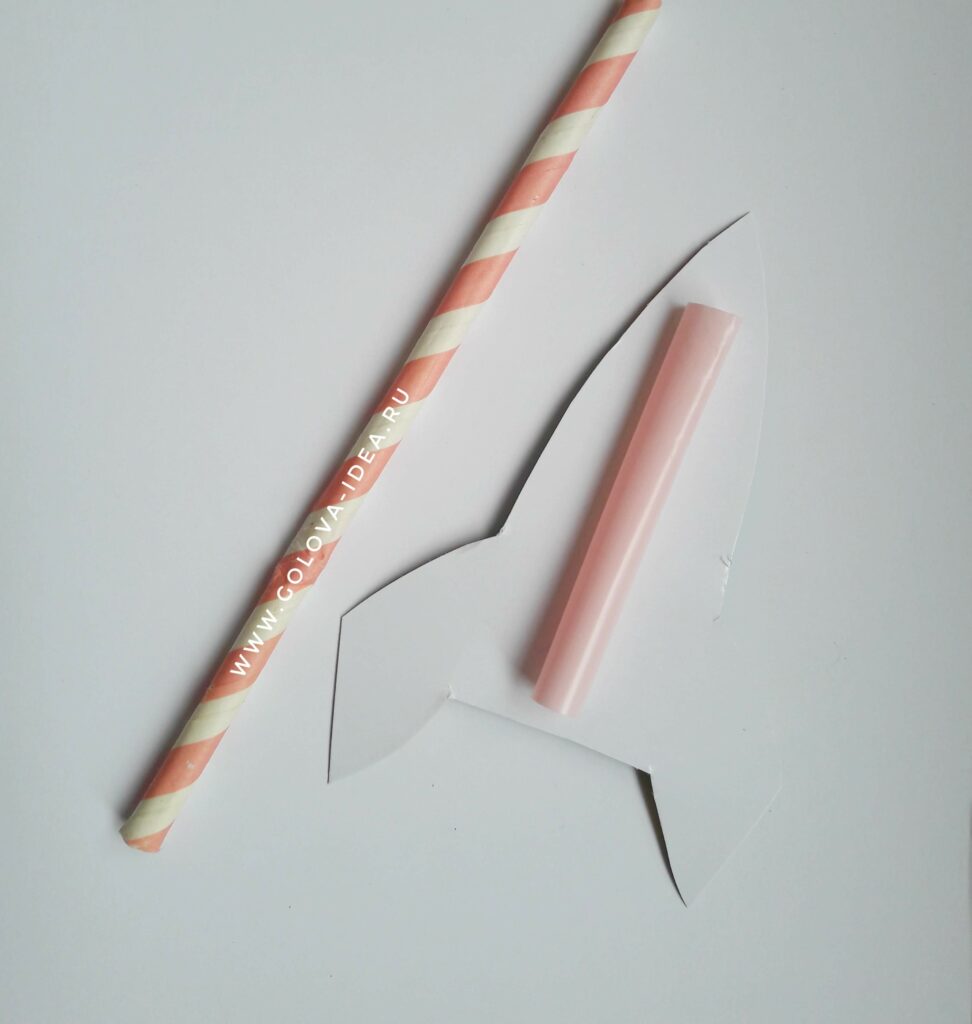 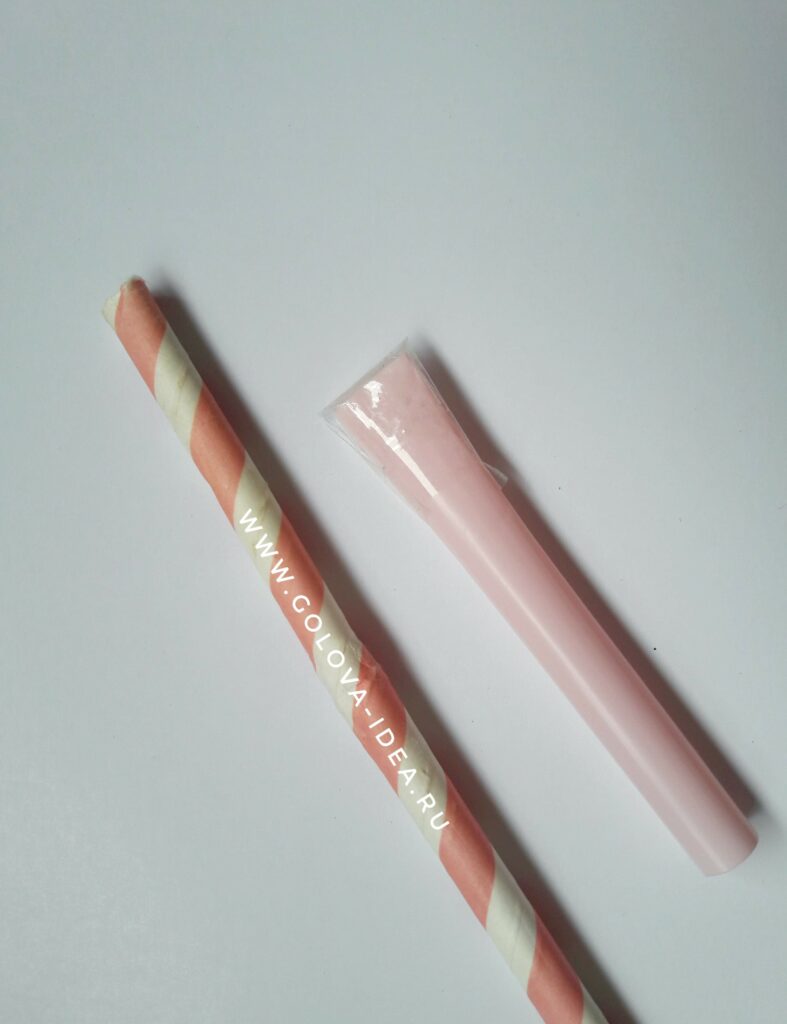 Приклейте эту соломинку (на липкую ленту (скотч) или клей) к обратной стороне макета открытым концом вниз.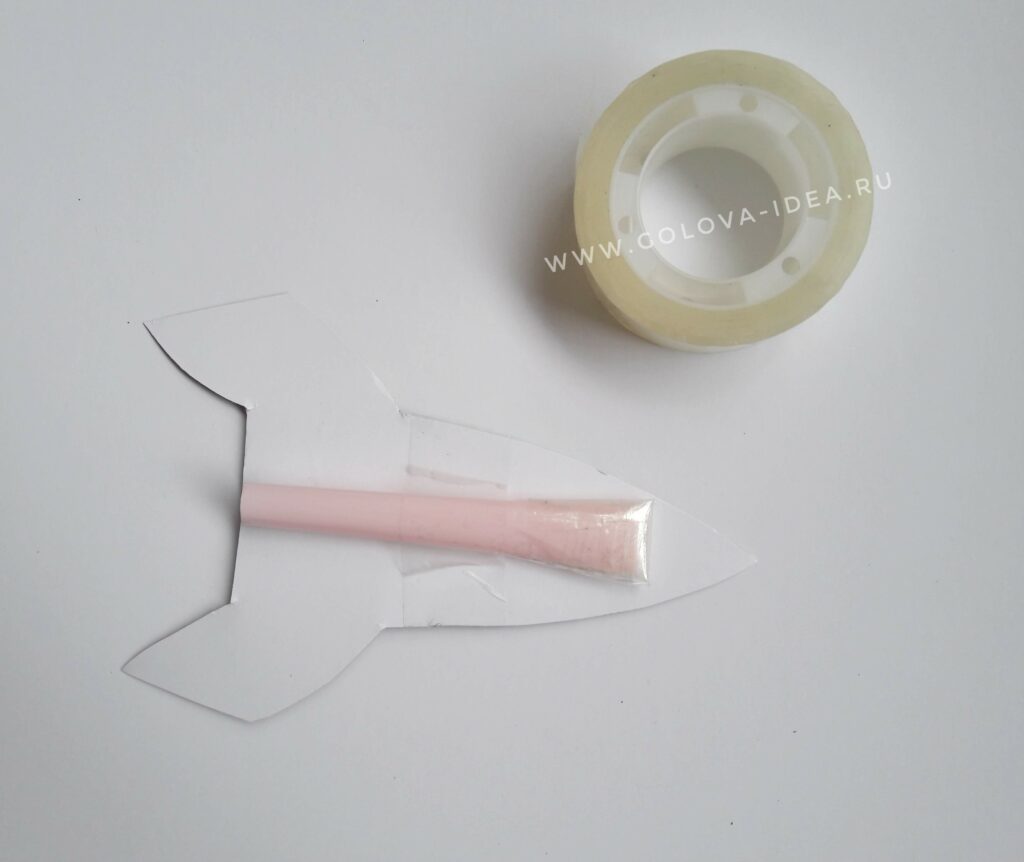 Как вариант: может подойти легкий колпачок от фломастера или ручки. Вставьте соломинку, которая уже диаметром в соломинку на ракете.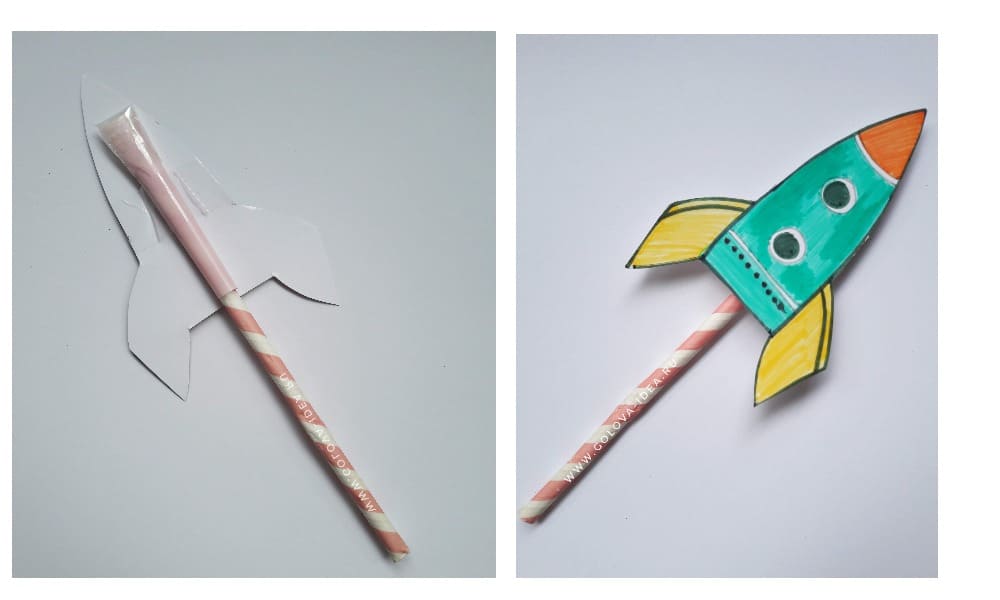 Аппарат готов к запуску! Нужно сильно дунуть в трубочку и тогда ракета полетит! Чем сильнее дунуть, тем дальше полет.